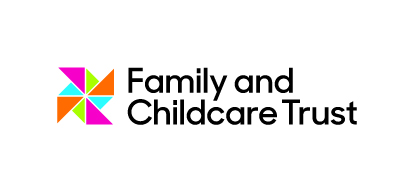 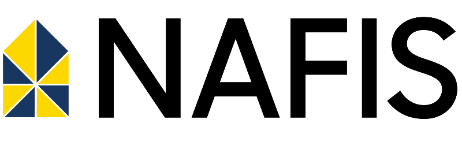 NAFIS Annual Conference 2017Monday 9 October 2017, Borough, LondonI would like to book the following place(s) to the NAFIS annual conference: N.B. Early Bird rate applies until 5pm Tuesday 15 AugustYour conference fee includes your registration pack, lunch and refreshments. Breakfast is provided if you require it – please make a note of this in the special requirements box below.Your details: (Please insert additional rows as needed for more delegates)Payment details:  Please note payment is required by date of conference.      How to Register Please complete this form and send it to alexandra@familyandchidcaretrust.org.Cancellation Policy:All cancellations must be made in writing to Family and Childcare Trust, and made no later than Monday 12 September. Any cancellations received before this date will incur a cancellation/administration fee of £50. Cancellations made after this date will not be refunded.  Substitutions of staff names or job titles, or additional information such as special dietary or mobility requirements must be made by Monday 25 September.Booking rate (Early bird/standard)Places requiredTotal AmountNAFIS members rate£155/£185+VATMembers rate for additional delegates£135/£165+VATNon-members rate£225/£260+VATNon-members rate for additional delegates£215/£250+VATOrganisation nameDelegate NameJob titleEmailPhoneSpecial requirementsInvoicing AddressPurchase order noEmail address for invoice to be sent to 